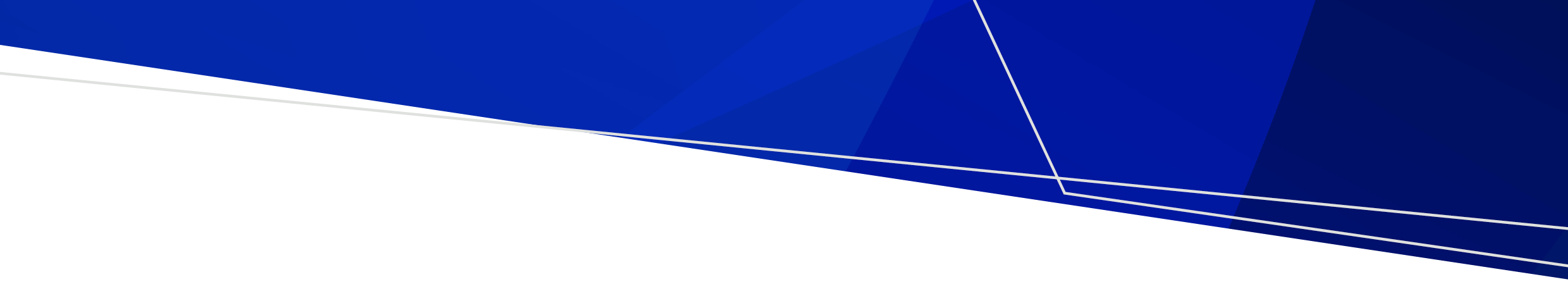 OverviewThe Council of Australian Governments (COAG) Section 19(2) Exemptions Initiative – Improving Access to Primary Care in Rural and Remote Areas (the Initiative) <https://www1.health.gov.au/internet/main/publishing.nsf/Content/COAG%20s19(2)%20Exemptions%20Initiative> recognises that people living in rural and remote communities often have limited access to primary care services. The Initiative aims to provide greater patient access to primary health services locally, including after hours, in small public hospitals and health services. The Initiative was established through a Memorandum of Understanding (MoU) between the Australian and Victorian governments. An MoU is now in place and, unless terminated earlier, will expire on 30 June 2025. The MoU can be viewed on the Victorian Department of Health’s website <https://www.health.vic.gov.au/improving-access-to-primary-care-in-rural-and-remote-areas>.For a service or its site locality to be eligible it must:be within categories 5-7 of the Modified Monash Model classification system (MMM 5-7)be approved by the Victorian Department of Healthobtain support for the Initiative from local primary care providers, with the support of the local Primary Health Network (PHN) - if required.submit an operational plan to be approved by the Australian Government and report annually on the activities included in the operational plan.The Victorian Department of Health has produced guidance and resources to assist health services and bush nursing centres in applying to participate in the Initiative, which can be found at Improving Access to Primary Care in Rural and Remote Areas Initiative <https://www.health.vic.gov.au/improving-access-to-primary-care-in-rural-and-remote-areas>.How the Initiative supports health servicesThe Initiative provides for an exemption under subsection 19(2) of the Health Insurance Act 1973 (Cth) <https://www.legislation.gov.au/Details/C2022C00023> to allow eligible state or territory funded site practitioners, with a separate Medicare provider number to claim against the Medicare Benefits Schedule (MBS) <http://www.mbsonline.gov.au>. The MBS rebate can be claimed for non-admitted, non-referred professional services provided by eligible medical, nursing and midwifery services, allied health, and dental services, specified diagnostic imaging services, and pathology services in bush nursing centres and rural hospital urgent care centres at eligible sites. The revenue is returned to the health service/bush nursing centre.The Initiative provides for increased community access to primary care services and support for continued investment by ensuring:At least 70 per cent of the MBS rebate funds derived by the health service from the Initiative must be invested in new or improved primary care services in accordance with the eligible site’s Operational Plan. The remaining funds may be used for the administration of the Initiative and recruitment or retention incentives.Patients are bulk billed for services provided under this initiative. What the Initiative aims to achieveThe Initiative supports rural and remote hospitals and health services in rural and remote communities by increasing access to Australian Government funding and ensures that eligible sites increase support for primary care in these areas. It recognises the challenges in attracting and retaining adequate primary care providers in rural and remote areas and aims to achieve a net gain in primary health services in these areas. The Initiative also supports health service collaborative planning with community stakeholders, including local general practices and PHN, to determine the future health needs of their community.Funding accessed through this Initiative should not be used for any purpose that undermines the viability or profitability of existing privately operated health services, including existing general practices.Exemption eligibility and applicationHealth service siteFor a health service site to be considered for, or retain, eligibility under the Initiative as an eligible site:  The facility must be in categories MMM 5-7 and have the support of the Victorian Department of Health. To check a site’s location eligibility, refer the list of eligible sites on the Victorian Department of Health’s website <https://www.health.vic.gov.au/improving-access-to-primary-care-in-rural-and-remote-areas> or go directly to the Australian Department of Health and Aged Care’s Modified Monash Model webpage <https://www.health.gov.au/health-topics/rural-health-workforce/classifications/mmm>.The eligible site needs to be listed under its practice name in the directions made under subsection 19(2) of the Health Insurance Act 1973 (Cth) <https://www.legislation.gov.au/Details/C2022C00023>. The eligible site is expected to meet the requirements in the Operational Plan (Schedule B of the MoU – available at the Australian Department of Health and Aged Care’s website <https://www1.health.gov.au/internet/main/publishing.nsf/Content/COAG%20s19(2)%20Exemptions%20Initiative>) and submit a completed plan to the Victorian Department of Health. The department will submit the endorsed operational plan to the Australian Government for approval. The health service will need to commit to reviewing its Operational Plan annually and provide new or updated Operational Plans as required. The health service needs to provide Site Annual Reports (Schedule C of the MoU) each financial year during the term of this MoU to the Victorian Department of Health. To apply for exemption, eligible health services must complete and send an Operational Plan to the Health Services Improvement team via <healthservicesimprovement@health.vic.gov.au>.Health professionalAn eligible health professional must by employed or engaged by the public health services and meet the eligibility requirements to obtain a Medicare provider number. The eligible health professional may be a:medical officer or staff specialistnurse practitioner, nurse, or midwifedental professionalallied health professional, such as a podiatrist or dietician.It is a requirement that eligible practitioners must have a separate provider number for each location at which they provide services. Implementation of the Initiative may require the practitioner to have more than one provider number. This scenario occurs where an approved eligible site provides outreach services. The practitioner would have a provider number for the approved eligible site location and then one for the outreach service in the location where the service is provided.To apply for an initial or additional provider number, healthcare professionals should refer to the forms available on the Australian Government’s Services Australia website <https://www.servicesaustralia.gov.au/health-professionals>.Additional considerations for applying eligible servicesAllied health services cannot be claimed under this Initiative if the client is in receipt of Department of Veterans Affairs funding. If the client receives the Commonwealth Home Support Programme Funding Package, only allied health MBS items that are not part of the package can be claimed For eligible sites providing outreach to another location, the clinician needs to apply for another provider number through ‘Services Australia’. Some sites have no fixed address, so Services Australia website <https://www.servicesaustralia.gov.au/health-professionals> tries to find the closest location.Note: the MoU defines non admitted patients as a patient treated by hospital employees off the hospital sites including community outreach services.Tele/video health consultations for Urgent Care Centres cannot be claimed under this Initiative as the treating Medical Officer or Nurse Practitioner is not located within the geographical boundaries for this Initiative. If a clinician is funded from its local PHN, such as, Place Based Flexible Funding Program, they will not be eligible for this Initiative. If a health service claims MBS revenue through other section 19(2) services, the revenue generated could be directed to enhance or expand the PHN funded programs.In relation to allied health clinicians claiming under the Initiative:The Minister’s Direction <https://www.legislation.gov.au/Details/F2022N00159> made under subsection 19(2) of the Health Insurance Act 1973 (Cth) for the Initiative (note, it refers to Queensland’s Direction as the legal instrument) provides under paragraph 2(c)(ii) that a professional service referred to under subsection 2(a) of that Direction “is a professional referred service provided by a state remunerated allied health and dental health practitioner…” and provided the item requirements are met, and the service is performed by an allied health or dental health practitioner, the service can be claimed under the Initiative.Noting, any referral requirements listed in the MBS item descriptor for the service also need to be met; and as is generally the case, legislation takes precedence over any referring requirements which are written in a memorandum of understanding.The complete list of eligible MBS items under the COAG Section 19(2) Exemptions Initiative, including allied health, can be found at Schedule A of the Minister’s Direction <https://www.legislation.gov.au/Details/F2022N00159>.MBS items for pathology services and diagnostic imaging services that an eligible Nurse Practitioner can request, can be found at : Department of Health and Aged Care | Eligible Nurse Practitioners Questions and Answers  <https://www1.health.gov.au/internet/main/publishing.nsf/Content/midwives-nurse-pract-qanda-nursepract#5_1>An onsite GP clinic which is run by the health service (medical/NP staff renumerated by NHRA funding), this is a model that would be eligible under section 19(2). owever, if irt is a private clinic then it is not eligible.The provision of community outreach nursing and allied health to Residential Aged Care facilities under the Initiative is unclear, however, the Commonwealth will assess each application for this individually.As agreed in the MoU between the Australian and Victorian governments, implementation will be overseen by the Victorian Department of Health. Individual health services can also seek support from the local PHN to identify potential service gaps or needs and facilitate discussions between private providers, if required.Exempted health services are required to comply with the requirements of the MBS, the Health Insurance Act 1973 (Cth), the National Health Reform Agreement and other relevant Australian and Victorian regulation and policy.Engaging practitioners and the PHNIt is important for health services to engage and support potential healthcare professionals to participate in the Initiative for a successful Operational Plan submission and to ensure compliance with Medicare requirements, especially with respect to the assignment of Medicare income from the patient.In brief, this involves:identification of locality health care professional needs (PHN can assist)provision of information packages to all partieslocal negotiations with all relevant stakeholderssupport in writing by all local primary care providers (PHN can assist if required)submission of application and the Operational Plan to the Victorian Department of Health agreement to a local communication plan.Local implementation of the Initiative should adhere to the following principles:clinical need of consumers must be the paramount concernkey objective is to enhance primary care services in the identified communitysustainability and viability of a private practice should not be threatened by implementation of the Initiativelocal flexibility with arrangements is necessary to be responsive to community and stakeholder needs, however, consideration should be given to equity between the involved parties.Monitoring and reportingHealth services will need to establish local billing, accounting, and reporting procedures to assist with the implementation and operation of this Initiative where sites become eligible, and are expected to:record the Medicare rebate claimed by the participating eligible health professional in an identifiable cost centre for the purposes of this Initiativeestablish an external project committee with terms of reference to oversee the application and implementation of the Initiativereport annually to the Victorian Department of Health using the Site Annual Report (Schedule C of the MoU – available at the Australian Department of Health and Aged Care’s website <https://www1.health.gov.au/internet/main/publishing.nsf/Content/COAG%20s19(2)%20Exemptions%20Initiative>) by 31 July for the immediate past financial year, reporting on each eligible siteprovide the Victorian Department of Health by 31 July each year, during the term of the MoU, a new or updated annual Operational Plan (Schedule B of the MoU) for the then current financial year, or confirmation that the existing Operational Plan is still current, in respect of each eligible sitereport subsection 19(2) urgent care activity monthly to the Victorian Department of Healthfund new or enhanced local primary care services and improvements at the relevant site, in accordance with its Operational Plan ensure patients are bulk billed for services provided under this Initiativecomply with the requirements stated in the Health Insurance Act 1973 (Cth), the MBS, any additional requirements stated in the National Health Reform Agreement or future National Health Agreements agreed to by the Victorian Government, and other relevant Australian and Victorian government documents.Guidance and resourcesThe Victorian Department of Health has developed guidance and resources to support eligible health services to apply for and implement the Initiative. This includes templates to support the application and annual reporting requirements. Guidance and further information about the Initiative can be found on the Victorian Department of Health’s website <https://www.health.vic.gov.au/improving-access-to-primary-care-in-rural-and-remote-areas>.More informationAustralian Department of Health and Aged Care Initiative information: <https://www1.health.gov.au/internet/main/publishing.nsf/Content/COAG%20s19(2)%20Exemptions%20Initiative>Victorian Department of Health Initiative information: 
<https://www.health.vic.gov.au/improving-access-to-primary-care-in-rural-and-remote-areas>Contact usFor more information on the Victorian implementation of Initiative, email the Health Services Improvement team via Health Services Improvement team <healthservicesimprovement@health.vic.gov.au> Improving Access to Primary Care in Rural and Remote AreasCOAG Section19(2) Exemptions InitiativeFactsheet OFFICIALTo receive this document in another format, phone (03) 9456 4203, using the National Relay Service 13 36 77 if required, or email the Health Services Improvement team <healthservicesimprovement@health.vic.gov.au>.Authorised and published by the Victorian Government, 1 Treasury Place, Melbourne.© State of Victoria, Australia, Department of Health, May 2022. Updated March 2023ISBN 978-1-76096-799-4Available at Improving Access to Primary Care in Rural and Remote Areas Initiative <https://www.health.vic.gov.au/improving-access-to-primary-care-in-rural-and-remote-areas>